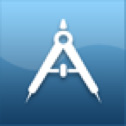 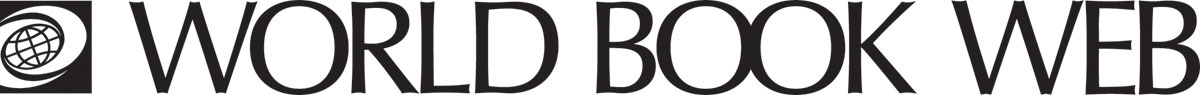 HOME PAGE SCAVENGER HUNT – WORLD BOOK ADVANCED – SECONDARY LEVELwww.worldbookonline.com  World Book Advanced is a reference site that includes encyclopedia, multimedia, online books, and primary source databases, in a single search.Research ToolsMy Research > You can create and save your personal content including research notes, online books, citations and timelines.  Click on the "Forgot Password" button if you can’t remember your password.Click on My Research under Research Tools. Create your own My Research account so you can save your research projects. Username:_______________________________________ Password: ____________________________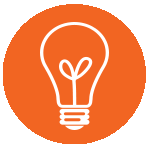 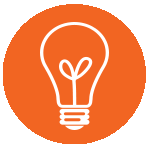 Citation Builder > Creates the perfect bibliography every time.Name the three citation formats:  ______________________________________________________Online Book Archive > Thousands of fiction and non-fiction online books.Search by Author, Title, Language or Genre.World Newspapers > Search for newspapers locally and from around the world.Choose a location from the drop down menu.Today in History > Each day of the year Today in History showcases important person or events associated with that date.  There is also an option to select important events by month.Search – You can search by keywords (default), full text, or images; or use the Advanced Search feature.> Search for World War II in the search box.Save the World War II article to a new project in your My Research account.  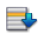 Your selection has been saved will confirm you have saved the article to your My Research account.> In the Take me to… drop down menu, go to My Research. Click on Edit title and rename your project to World War II > Submit.  Double click to Back button to return to your search results.Save the following to your newly created World War II project in My Research:Primary Sources:  Japanese Surrender.Literary Criticism:  Review of The Second World War: The Gathering StormUnder More Maps: Burma Railway Tables. World War II: the warring nations.Sounds:  Eyewitness account of the bombing of Nagasaki.Historical Maps:  Check and save - i) World War II: Overview  ii) Kokoda TrailImages:  Check and save the 3 Weapons of World War II picturesVideos and Animations:  WB Explains: How did Japan rise to power before World War II?Websites:  World War II DocumentsResearch Guides:  Click on World War II – this guide contains links to World Book articles, study questions, and additional resources related to World War II.
Let’s save this link for future reference.  
> Copy the URL:  Highlight the web address in the address bar at the top of the page and copy
> Go to Take me to… drop down menu > My Research > My Websites > Click + >
Website Name:  WWII Research Guide; URL: Paste the URL you copied earlier > Add Website  > In your My Research account under Encyclopedia Articles go to the World War II article. The TOOLS AND SETTINGS menu includes options to print, email, and save the article. You can also view citations, translate the text, toggle text-to-speech, highlight a search term, adjust text size, and view info.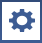  The ARTICLE CONTENTS tab lists all of the content related to the article.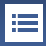 > Under the Related Information tab click on Back in Time Articles 
Back in Time historic articles from past World Book Year Books present a you-are-there account of the most significant events of each year.
> Click on World War II (1945) > Save to My Research > save to your World War II project you created earlier.Advanced SearchYou can use the Advanced Search to refine your search.> Click on Advanced Search in the top tool bar.Go to Boolean Search located in the right hand column.
Words such as or, and, and not, are called Boolean operators.Type in the search terms (Box 1) 1945 tick and, (Box 2) Australia, tick and, (Box 3) casualties
Tick Uncheck All, under Text tick Back in Time to search for articles, then click Search.
> Save Australia (1945) to your World War II project you created earlier.Take me to… the drop down menu at the top of the page gives you quick and easy access to the most popular features in Advanced.Atlas – maps the world, continents, countries, states and provinces, and cities.Behind the Headlines – news stories of the day.Citation Builder – create bibliographies for your research quickly.Compare Places – locate statistics quickly and easily.Dictionary – find the meaning of words easily and quickly.
Double click any word in any articles to find the meaning.Government Websites – external websites specially selected by World Book Editors.Interactive Maps – interactive map to find World Book articles.My Research – takes you directly to your account if you are logged in.Online Book Archive – gives you access to thousands of online books.Pathfinders – allows you to access collections of resources guides.  You can create your own unique collections and share them, just within your account or with all World Book users.Primary Sources – search for primary source documents in the form of documents, letters, books, speeches, articles, records, interviews, and images.Resource Guides – these guides contain a list of primary source documents, online books, encyclopedia articles, and multimedia, on a variety of curriculum topics.Teaching with Documents – gives you access to lesson plans focusing on one or more primary source images.Timelines – hundreds of World Book Timelines with the options to add an event and to create your own timeline from scratch.Today in History – showcases important persons or events associated with that date. What’s New – highlights newest articles and images in Advanced.World Newspapers – search for newspapers locally and from around the world.World Resources – takes you to Interactive Maps, Atlas and Compare Places.TimelinesClick on the Timelines link under the Take me to… drop down menu.  You will be taken to World Book TIMELINES.Search for World War II in the search boxSelect World War II: Asia and the Pacific from the drop down boxClick on CREATE EVENT button, Enter the following:Start Date: Month: July > Year: 1942 – Tick Date is CircaEnd Date: Month: November > Year: 1942 – Tick Date is CircaChoose a colour to code your new event.Event Description:
The Kokoda Trail was the scene of the Japanese invasion of New Guinea in 1942. The Australians halted the Japanese short of Port Moresby.Add Notes:
From July 1942 to January 1943, Australian battle casualties in Papua amounted to about 6,000, including some 2,000 dead. Of these, more than 600 died on the Kokoda Trail.ADD A IMAGE TO YOUR TIMELINE:Click on Add image or Add media tab.Search for Kokoda Trail in the search box.Select Kokoda Trail mapClick Add button – the images is now added to your timeline.Click Create button – your new event will now appear in the World War II Timeline.Click on the  Save button – Save to My Timelines – this will save the timeline within WORLD BOOK TIMELINES.  To also save it to your My Research account click in the Save drop down menu under Save to My Research select World War II project your created earlier.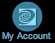 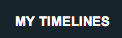 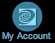 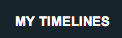 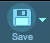 To return to World Book Advanced home page click on World Book Products button located on the bottom toolbar and select Advanced.Citation BuilderCreate the perfect bibliography every time.Go to your My Research account > your World War II project > under Literary Criticism click on Review of The Second World War: The Gathering Storm link you saved earlier > copy the URL (website link)
Click on the Citation Builder link under the Take me to… drop down menu.
Your citations will appear in MLA, APA and Harvard formats.Select the Citation type from the dropdown list -
> An article from an encyclopedia > Go
> Author’s first name: 			John> Author’s middle name:			T> Author’s last name:			Farrell> Article title:				Review of The Second World War: The Gathering Storm
> Publication year:			1945
> Is the source in print or online?:	Online
> Month of access:			{today’s date}
> Day of access:				{today’s date}
> Year of access:				{today’s date}
> Publisher of Web Site:			World Book
> Location of Publisher:			{leave blank}
> Web site title:				World Book Advanced
> URL: {paste URL you copied}	http://www.worldbookonline.com/advanced/criticism?id=lc100144
> Create CitationOnce you have completed the selection of fields you will be issued with citations in a number of formats (MLA, APA, and Harvard) with the option to print, email or save. 
> Save to My Research World War II project.Write down the Harvard format. __________________________________________________________________________________________________________________________________________________________________________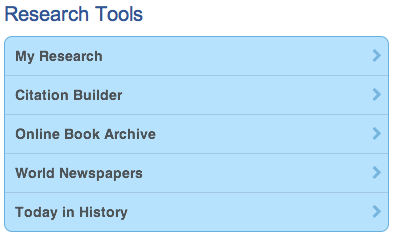 My Research – create and save project foldersCitation Builder – create bibliographies for your research quicklyOnline Book Archive – access thousands of online booksWorld Newspapers – search for newspapersToday in History – showcases ‘on this day’ eventsTIP: Links to all the research tools are also in Take me to… 